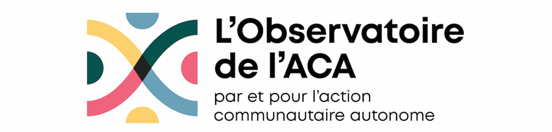 Pourquoi l’autonomie des organismes communautaires est importante ?Quelles en sont les retombées concrètes ?Canevas de prise de notes lors d’une activité collectiveCaractéristiques des personnes participantes :Nombre total de personnes participantes lors de la discussion : ___ personnesType d’organismes représentés : (indiquez tous les choix qui s’appliquent)Organisme communautaire (dont les membres sont principalement des personnes)Regroupement / Réseau (dont les membres sont principalement des organisations)Collectif militant ou initiative citoyenneAutre : Régions des organismes représentés : (indiquer toutes les régions qui s’appliquent)Rayonnement territorial des organismes représentés : (indiquez tous les choix qui s’appliquent)LocalRégionalNationalSecteur principal d’intervention des organismes représentés : Rôle des personnes participantes dans leur organisme : (indiquez tous les choix qui s’appliquent)Direction ou coordination générale de l’organismeMembres de l’équipe de travailMembres du conseil d’administrationBénévoles ou personnes militantePersonnes participantes aux activitésAutre : Dans vos propres mots, expliquez ce qu'est l'autonomie pour un organisme communautaire ?En vous basant sur vos expériences, expliquez les retombées concrètes du fait que votre organisme soit autonomeDonnez des exemples de situations dont vous avez été témoin dans votre organisme ou décrivez les retombées d'une activité précise réalisée de façon autonome. Nous recherchons des illustrations diverses représentatives des nombreux secteurs du mouvement de l’ACA.Pour les membres et les personnes rejointes :Pour l’équipe de travail et les bénévoles :Pour les communautés locales et les populations visées :Pour la société québécoise dans son ensemble :Si votre organisme avait toute l’autonomie souhaitée, quels seraient les bénéfices concrets pour vos membres, votre équipe de travail, sur votre communauté, etc. :N’oubliez pas d’inscrire les réponsesdans le questionnaire en ligneAccéder au questionnaire : ICI